方法一 个人直接APP申请打开支付宝APP搜索“蚂蚁金服开放平台”，“生活号”，点击进入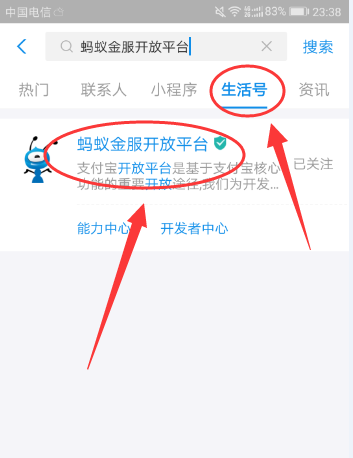 点击右上方开通支付图标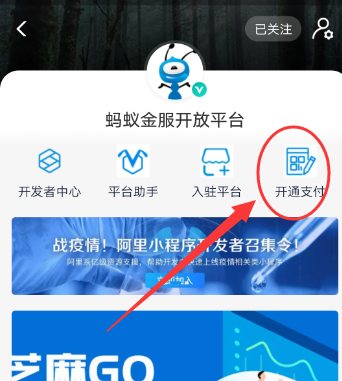 点击立即签约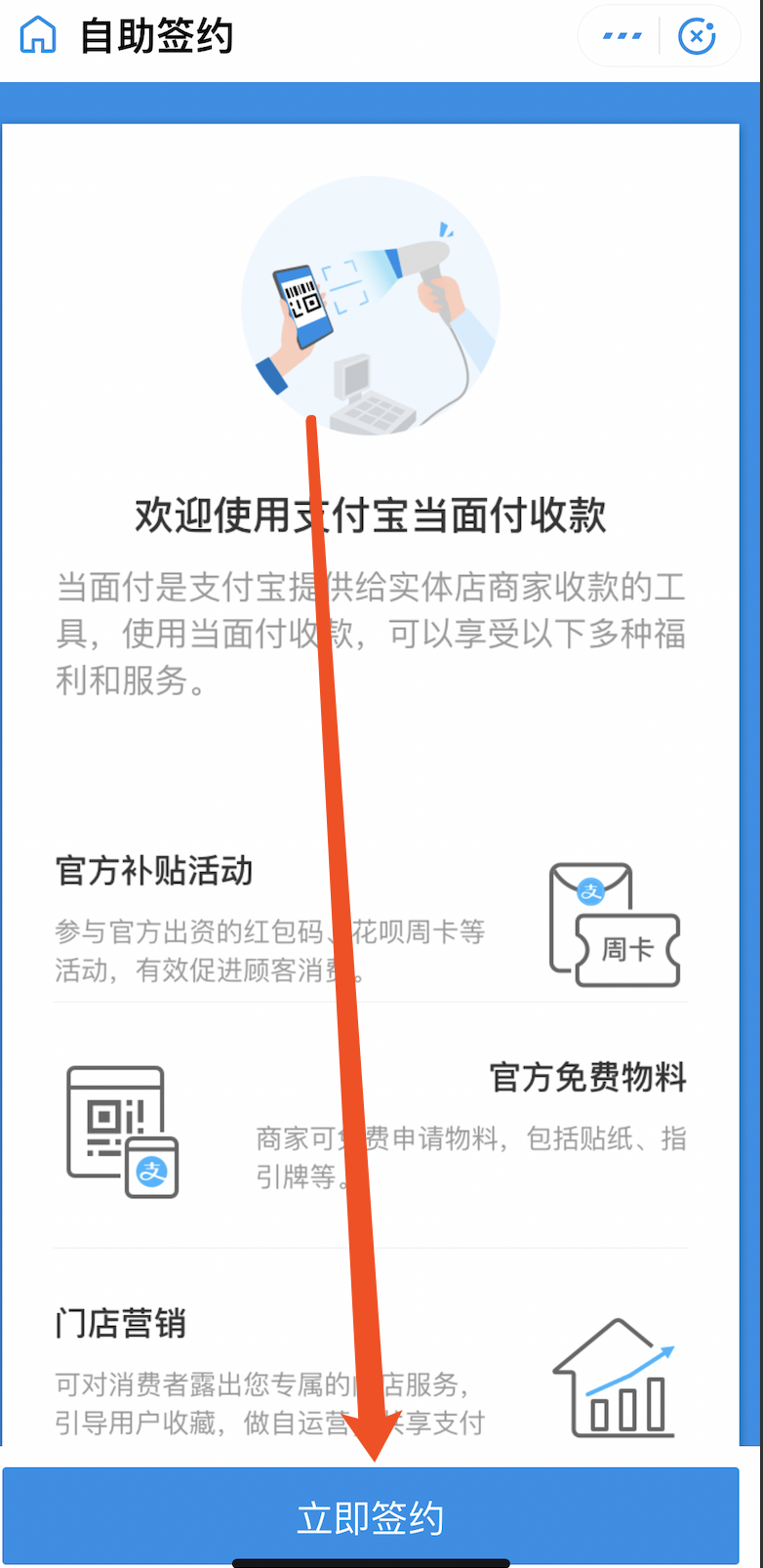 填写信息 门头照自行解决（例如可以用搜索引擎，大众点评，美团外卖等找别的商家的店铺照片）。经营品类一般选超市，零售等。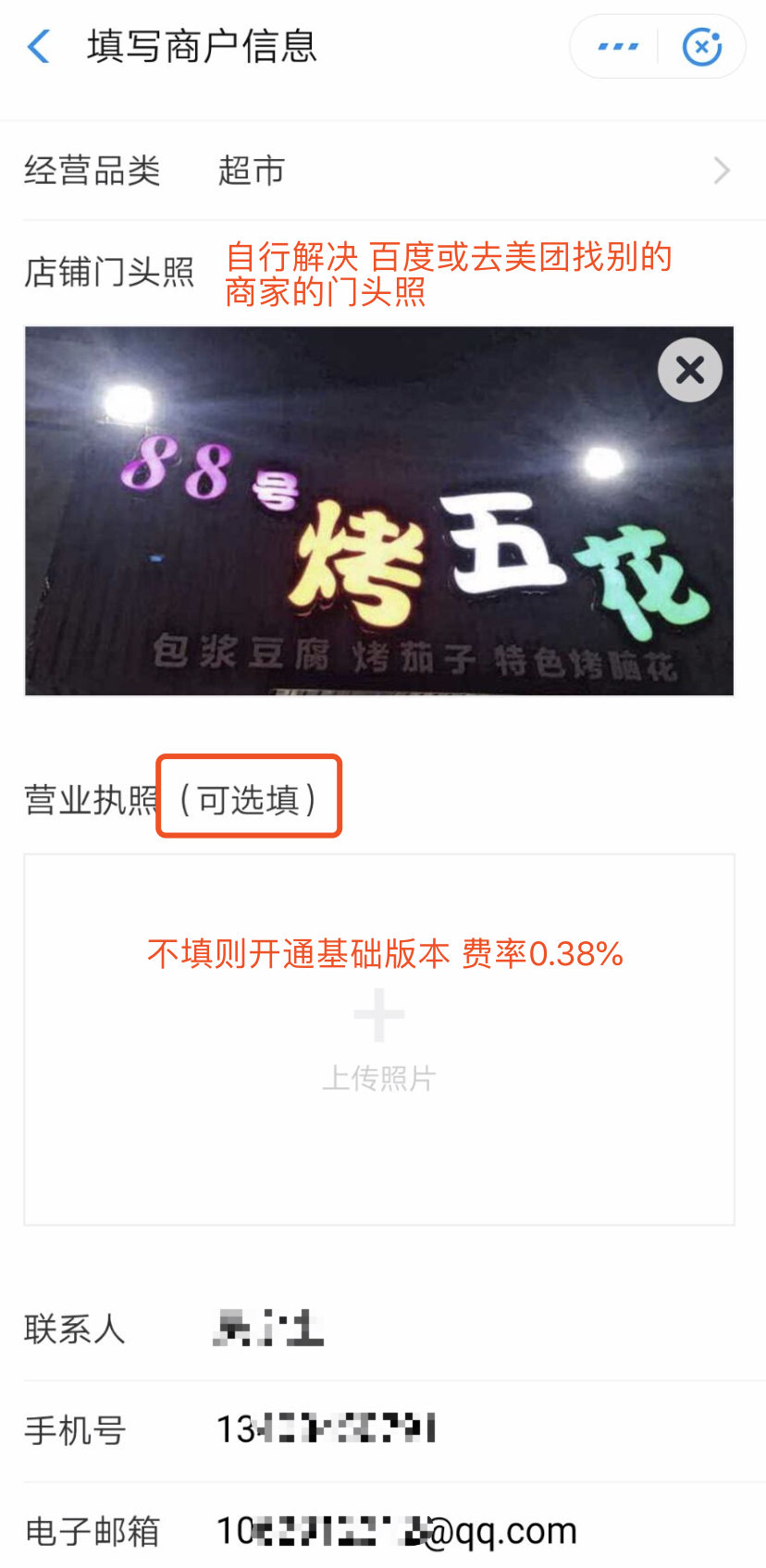 方法二 商家代签约（需2个支付宝账号）登录支付宝进入商家签约管理https://openhome.alipay.com/isv/settling/queryMerchantSignProductList.htm#/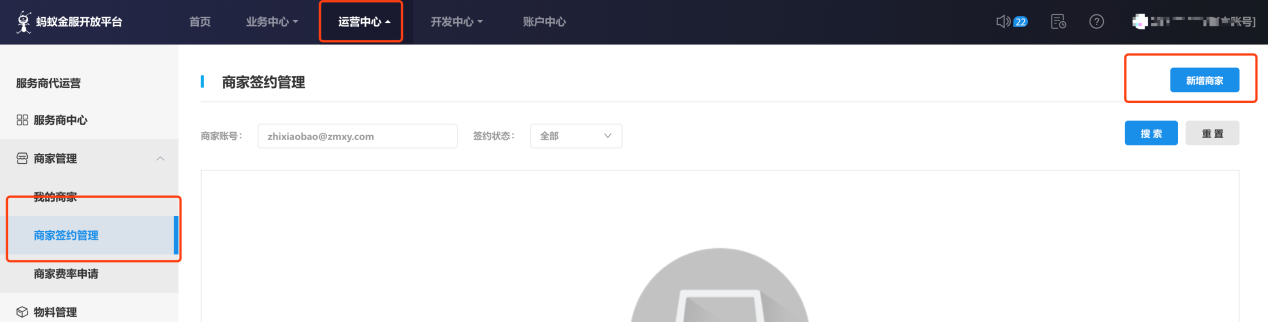 输入要开通的支付宝账号（不能是自己的）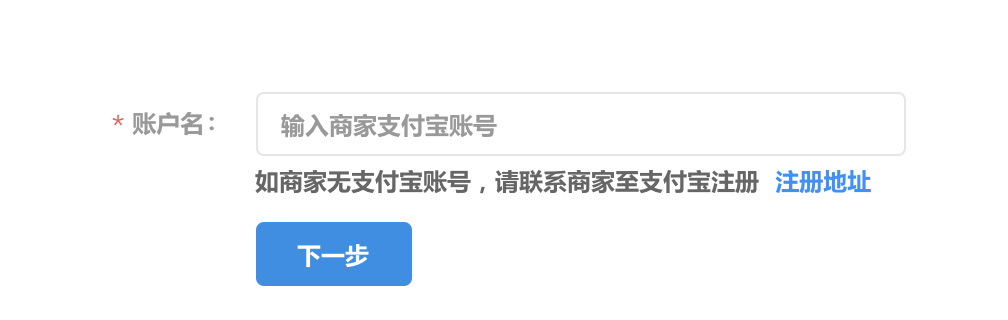 选择当面付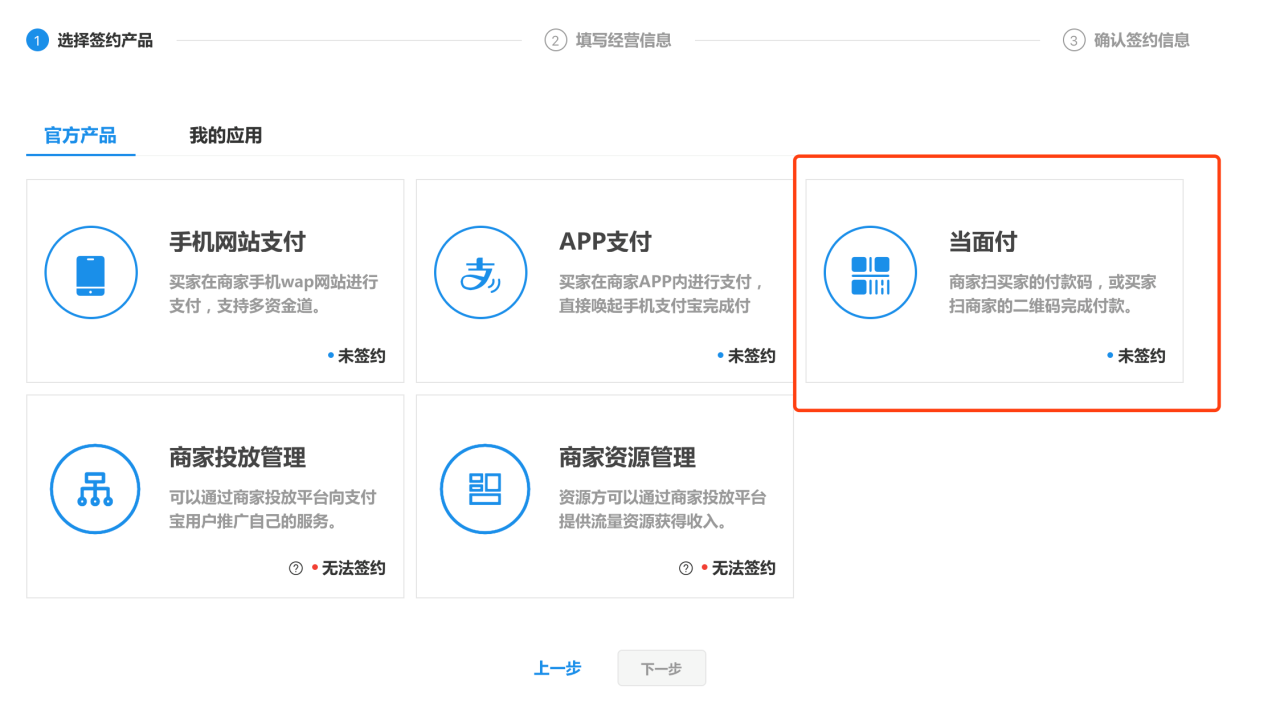 填写信息（经营类目一般选零售，不要选金融网络这一块）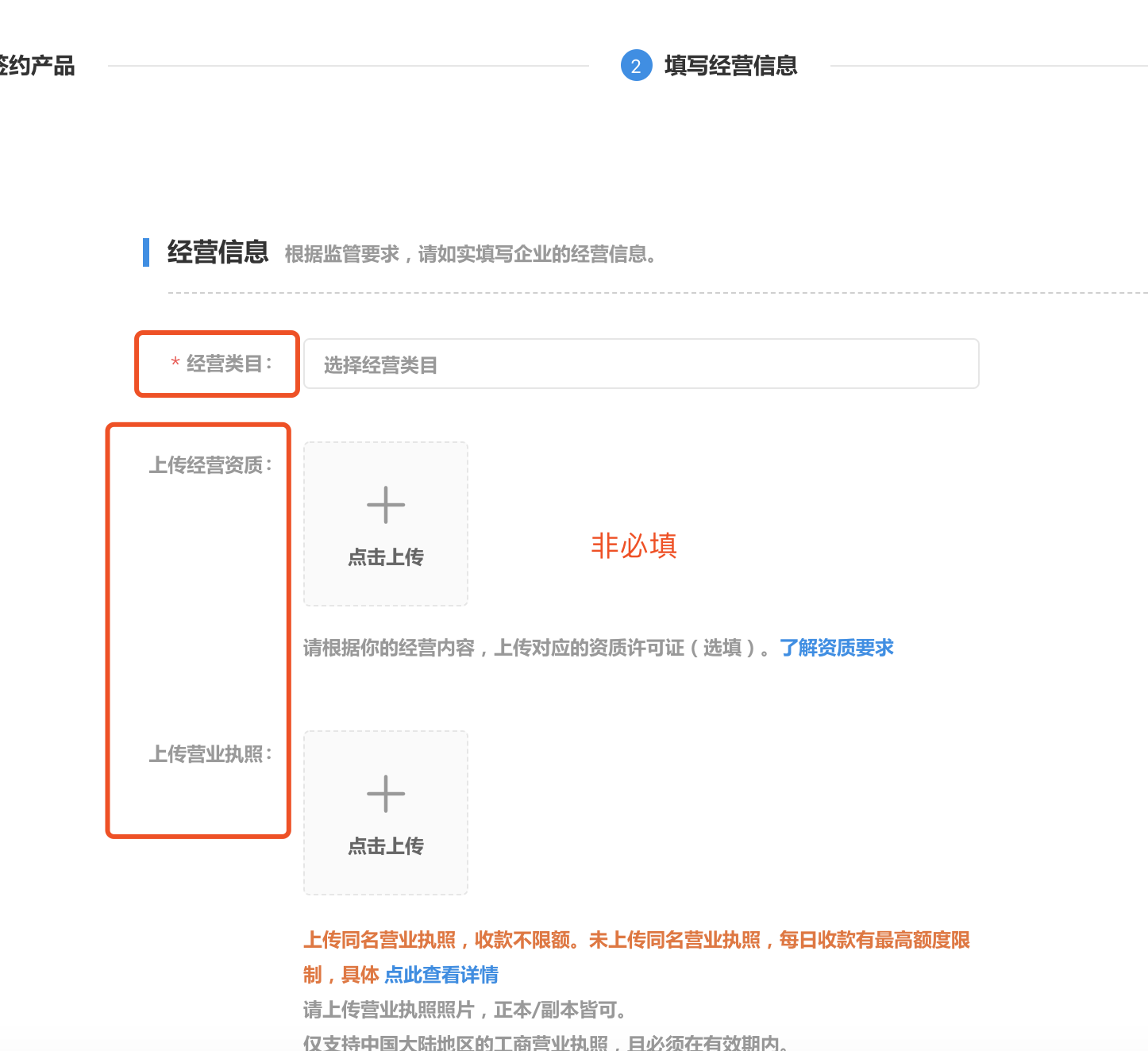 